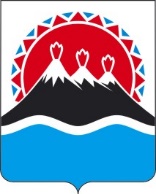 РЕГИОНАЛЬНАЯ СЛУЖБАПО ТАРИФАМ И ЦЕНАМ КАМЧАТСКОГО КРАЯПОСТАНОВЛЕНИЕВ соответствии с Федеральным законом от 07.12.2011 № 416-ФЗ «О водоснабжении и водоотведении», постановлением Правительства Российской Федерации от 13.05.2013 № 406 «О государственном регулировании тарифов в сфере водоснабжения и водоотведения», приказом ФСТ России от 27.12.2013 № 1746-э «Об утверждении Методических указаний по расчету  регулируемых  тарифов в сфере водоснабжения и водоотведения», постановлением Правительства Камчатского края от 07.04.2023 № 204-П «Об утверждении Положения о Региональной службе по тарифам и ценам Камчатского края», протоколом Правления Региональной службы по тарифам и ценам Камчатского края от 22.12.2023 № ххх, на основании заявления КГУП «Камчатский водоканал» от 07.12.2023 № 23-17476/06-02ПОСТАНОВЛЯЮ:1.	Внести изменения в Приложение к постановлению Региональной службы по тарифам и ценам Камчатского края от от 30.11.2023 № 200-Н «Об установлении тарифов на подключение (технологическое присоединение) к централизованной системе холодного водоснабжения и водоотведения КГУП «Камчатский водоканал» на 2024 год» согласно приложению.2.	Настоящее постановление вступает в силу через десять дней после его официального опубликования.«Приложение  к постановлению Региональной службы по тарифам и ценам Камчатского края 30.11.2023 № 200-НТарифы на подключение (технологическое присоединение) к централизованной системе холодного водоснабжения и водоотведенияКГУП «Камчатский водоканал» на 2024 годСтавка тарифа за подключаемую (технологически присоединяемую) нагрузку к централизованной системе (без учета НДС)Ставка тарифа за расстояние от точки подключения (технологического присоединения) объекта заявителя до точки подключения сетей к объектам централизованных систем(без учета НДС)»[Дата регистрации] № [Номер документа]г. Петропавловск-КамчатскийО внесении изменений в постановление Региональной службы по тарифам и ценам Камчатского края от 30.11.2023 № 200-Н «Об установлении тарифов на подключение (технологическое присоединение) к централизованной системе холодного водоснабжения и водоотведенияКГУП «Камчатский водоканал» на 2024 год»Врио руководителя[горизонтальный штамп подписи 1]М.В. ЛопатниковаПриложение к постановлениюПриложение к постановлениюПриложение к постановлениюПриложение к постановлениюРегиональной службы по тарифам Региональной службы по тарифам Региональной службы по тарифам Региональной службы по тарифам и ценам Камчатского краяи ценам Камчатского краяи ценам Камчатского краяи ценам Камчатского краяот[REGDATESTAMP]№[REGNUMSTAMP]№ п/пНаименованиеЕдиница измеренияСтавки тарифа1.Ставка тарифа за подключаемую (технологически присоединяемую) нагрузку водопроводной сетитыс. руб./куб. м в сутки12,5762.Ставка тарифа за подключаемую (технологически присоединяемую) нагрузку канализационной сети тыс. руб./куб. м в сутки13,5693.За протяженность сети, в расчете на 1 км, выполненный из полиэтиленовых труб диаметром (d)водопроводнойканализационной3.1.от 40 мм до 70 мм (включительно)тыс. руб./км25789,305